FORM CR28MEMORANDUM OF FULL OR PARTIAL SATISFACTION OF CHARGE OVER COMPANY’S ASSETS[Section 887 of the Companies Act, 2015][This document is to be used to register a memorandum of full or partial satisfaction of a charge over a company’s assets]Name of the company:__________________________________ PLC/Limited/Unlimited* Number of the company _________________________To the Registrar of CompaniesI confirm that with respect to the charge particulars of which are set out at part 2  below:   the debt for which the charge was given has been wholly paid or satisfied in full the debt for  which  the charge was given  has been  partly  paid  or  satisfied  as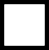    specified in Part 3 below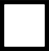 the part of the property or undertaking charged specified in Part 4 below has been released from the chargethe part of the property or undertaking charged specified in Part 5 below has ceased to form part of the company’s property or undertakingPart 2: Particulars of chargePart 3: Particulars of partial satisfaction of debtPart 4: Particulars of part of property or undertaking of the company released from the chargePart 5: Particulars of part of property or undertaking of the company that has ceased to form part of the property or undertaking of the companyPlease issue the company with a copy of the memorandum of satisfaction or releaseLodged on behalf of the company by:Name: __________________________________________Address: _________________________________________Signature: ________________________________________Capacity***: ______________________________________Date: ____________________________________________Date on which the mortgage or charge was created(a)____/_____/_________ [dd/mm/yyyy]Amount securedDescription of the document creating or evidencing the mortgage or chargeShort particulars of the property that was the subject of the charge_____________________________________________________________________________________________